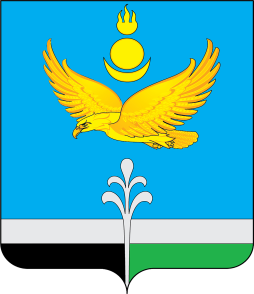 РОССИЙСКАЯ ФЕДЕРАЦИЯИРКУТСКАЯ ОБЛАСТЬНУКУТСКИЙ РАЙОНАДМИНИСТРАЦИЯМУНИЦИПАЛЬНОГО ОБРАЗОВАНИЯ «НУКУТСКИЙ РАЙОН»РАСПОРЯЖЕНИЕ19 февраля 2024                                                 № 68    		                  п. НовонукутскийО внесении изменения в распоряжениеАдминистрации муниципального образования«Нукутский район» от 09.01.2024 №3«Об оказании содействия избирательным комиссиям в  подготовке и проведении выборов Президента Российской Федерациина территории  муниципального образования«Нукутский район»           В целях оказания содействия избирательным комиссиям в организации подготовки и проведения выборов Президента Российской Федерации на территории  муниципального образования «Нукутский район»  15,16,17 марта 2024 г.,  руководствуясь ст.35 Устава муниципального образования «Нукутский район»:Внести в распоряжение Администрации муниципального образования «Нукутский район» от 09.01.2024 №3  «Об оказании содействия избирательным комиссиям в организации подготовки и проведения выборов Президента Российской Федерации на территории  муниципального образования «Нукутский район» следующее изменение: В п.9 исключить слова «а также предоставлять на безвозмездной основе транспортные средства,».Опубликовать настоящее распоряжение в печатном издании «Официальный курьер» и разместить на официальном сайте муниципального образования «Нукутский район».   Контроль за исполнением данного распоряжения оставляю за собой.  Мэр                                                                                                А.М. Платохонов